《HOME 2025：想家計畫》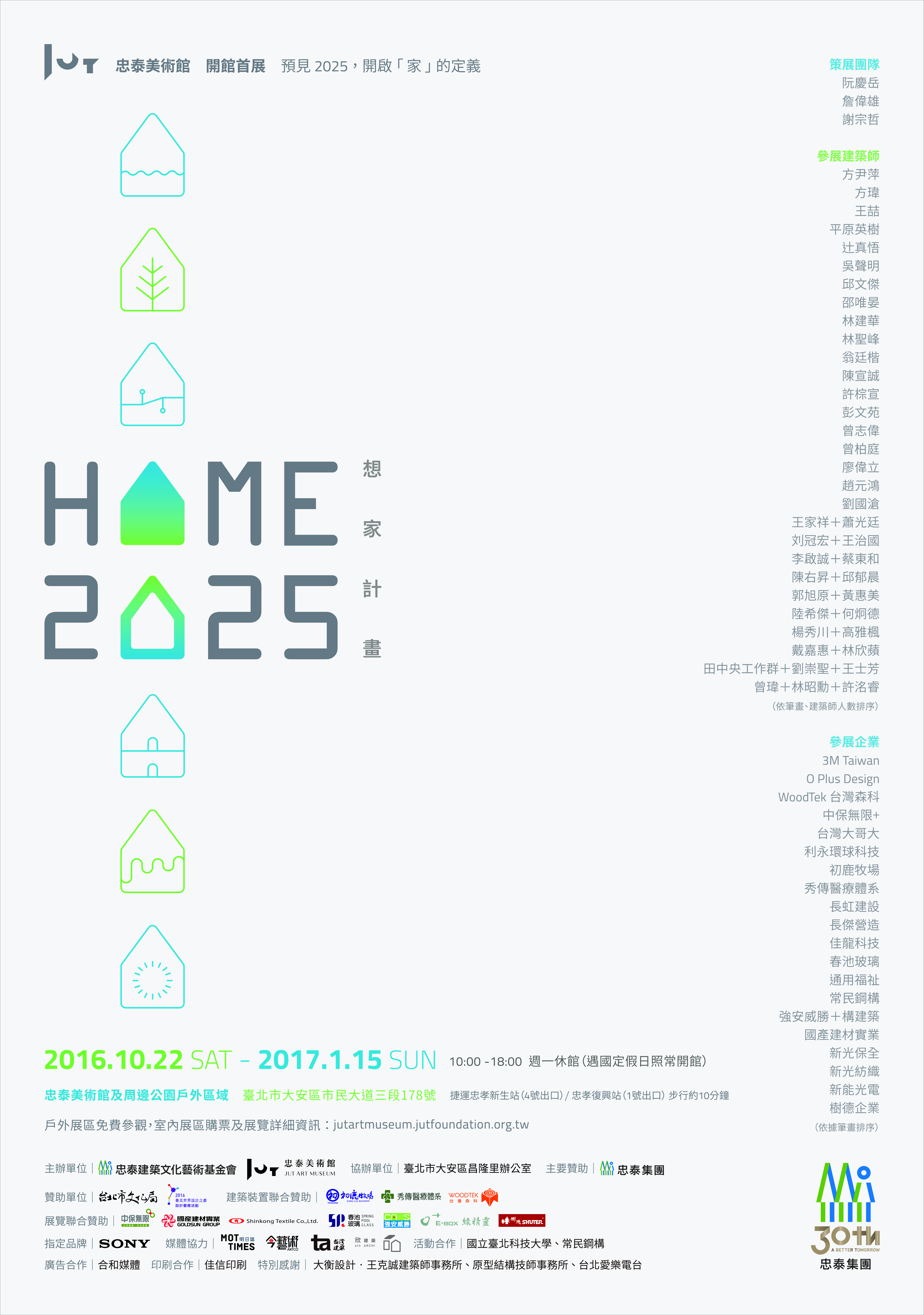 2016.10.22-2017.01.15忠泰集團30週年暨忠泰美術館開幕典禮與記者會會後新聞稿預見未來，開啟家的定義欣逢忠泰集團30週年、忠泰建築文化藝術基金會10周年，由日本知名建築師青木淳、平面設計師菊地敦己連手打造的「忠泰美術館」將於10月22日開幕，開館首展《HOME 2025：想家計畫》邀集阮慶岳、詹偉雄、謝宗哲三位專家共組策展團隊，媒合海內外共29組建築／設計專家及20家台灣中堅企業，一起打造出30件未來「家的生活樣貌提案。」忠泰集團30週年暨忠泰美術館開幕典禮與記者會中，首先由莫比斯圓環創作公社以詩意、磅礡的擊鼓演出為記者會揭幕，現場貴賓與媒體皆深刻感受到莫比斯融合古今、撼動人心的表演張力；忠泰集團董事長李忠義於記者會表示：「忠泰集團成立30年以來，從初十年建立品質、塑造形象，中間十年推動建築與藝術的結合，到近十年推動社會公益的發展歷程，始終堅持做出最好的建築，若將城市視作畫布，建築物即是一件巨型藝術品，而建築師就是創作這件作品的藝術家。」忠泰基金會執行長 李彥良更表示，坐落台北都會中心的忠泰美術館，為台灣首座聚焦「未來」與「城市」議題的美術館，更是忠泰基金會設立10週年、忠泰建設成立30週年，在台灣建築文化推廣之路的重要里程碑，期許忠泰美術館能延續忠泰基金會「A better tomorrow 」信念，成為台北建築與文化藝術新地標，肩負企業社會責任，成為回應21世紀社會需求的新形態智庫、觸媒與平台，透過各式展覽、計劃帶動城市文化活力。忠泰美術館空間設計師青木淳在記者會中表示，與忠泰集團合作近12年的光陰之間，非常敬佩忠泰集團、忠泰建築文化藝術基金會致力推廣社會美學的價值觀，同時也非常期待忠泰美術館的落成與未來；忠泰美術館識別系統設計師 菊地敦己更表示忠泰美術館是他海外首件美術館識別系統設計成果，設計忠泰美術館標誌時更參考書法線條與律動感，希望創造融合東方元素的成品。記者會後，策展人阮慶岳更為與會貴賓導覽展覽，過程中更提及《HOME 2025：想家計畫》將與國立台北科技大學、常民鋼構一同籌辦《常民構築》工作營，邀請全民一同動手蓋自己的房子。《HOME2025：想家計畫》共從六大主題切入──「島嶼居，家的在地性」、「天地棲，家的永續經營」、「共生寓，家的互動」、「變形宿，家的新質感」、「智慧家，家的智能創建」、「感知域，家的冥想空間」；透過「家與個人」、「家與社會」及「家與環境」三大生活關係，探討家豐富且多層次的面向。展覽內容共將30個提案實踐成為影像、具體模型及大型1：1建築裝置，集聚眾力共同完成一幅「可見的居住未來想像圖」，10月22日起至明年01月15日，邀請全民與忠泰美術館一同探索未來，開啟「家」的定義！參展團隊介紹策展團隊阮慶岳｜策展人、建築與藝術評論家 詹偉雄｜出版人、生活美學家 謝宗哲｜建築學者、文化推廣工作者 參展建築師方尹萍、方瑋、王喆、平原英樹、辻真悟、吳聲明、邱文傑、邵唯晏、林建華、林聖峰、翁廷楷、陳宣誠、許棕宣、彭文苑、曾志偉、曾柏庭、廖偉立、趙元鴻、劉國滄、王家祥+蕭光廷、刘冠宏+王治國、李啟誠+蔡東和、陳右昇+邱郁晨、郭旭原+黃惠美陸希傑+何炯德、楊秀川+高雅楓、戴嘉惠+林欣蘋、田中央工作群+劉崇聖+王士芳曾瑋+林昭勳+許洺睿參展企業3M Taiwan、O plus Design、WoodTek 台灣森科、中保無限+、台灣大哥大利永環球科技、初鹿牧場、秀傳醫療體系、長虹建設、長傑營造、佳龍科技春池玻璃、通用福祉、常民鋼構、強安威勝+構建築、國產建材實業新光保全、新光紡織、新能光電、樹德企業《HOME 2025：想家計畫》基本展訊展覽時間：2016年10月22日(六) - 2017年1月15日(日)，10:00-18:00
          週一休館 (遇國定假日照常開館)展覽地點：忠泰美術館及周邊公園戶外區域(臺北市大安區市民大道三段178號)
          捷運忠孝新生站(4號出口)或忠孝復興站(1號出口)步行約10分鐘展覽官網：www.home2025.org.tw媒體資料：https://goo.gl/wr6AG3